Сроки проведения: 20-21 апреля 2022 годаМесто проведения:  Свердловская область, город Екатеринбург, ул. Конструкторов, 5. ГАПОУ СО «Уральский политехнический колледж – Межрегиональный центр компетенций»Транспорт: автобус №25 ожидать на остановках в сторону «Каменных палаток», маршрут движения автобуса по ул.Малышева.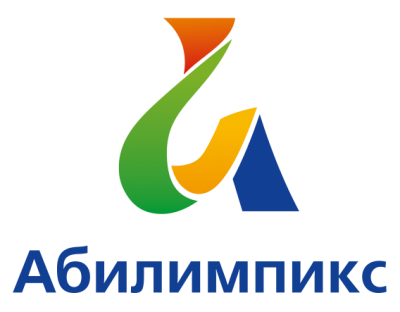 ПРОГРАММА ПРОВЕДЕНИЯ РЕГИОНАЛЬНОГО ЭТАПА НАЦИОНАЛЬНОГО ЧЕМПИОНАТА «АБИЛИМПИКС» -  2022 ПО КОМПЕТЕНЦИИ  «Промышленная робототехника» (студенты)20 апреля 2022 года20 апреля 2022 года20 апреля 2022 годаВремяМероприятиеМесто проведения8.30-09.15Прибытие участников, гостей, организаторов. Регистрация. г. Екатеринбург,ул. Конструкторов, 5. Технопарка высоких технологий, холл 1-ого эт.09.20-09.40Завтрак  г. Екатеринбург,ул. Конструкторов, 5. Технопарка высоких технологий, холл 1-ого эт.09.45-10.15Церемония открытия. г. Екатеринбург,ул. Конструкторов, 5. Технопарка высоких технологий, конференц зал (пом.2065) 2-ой эт.10.20-10.50Размещение участников по рабочим местам, адаптация на рабочих местах, инструктаж по технике безопасностиг. Екатеринбург, ул. Конструкторов, 5. Технопарка высоких технологий, слесарная мастерская (пом.1039) 1-ый эт.11.00–13.15Выполнение конкурсного задания (Модули 1 и 2)г. Екатеринбург, ул. Конструкторов, 5. Технопарка высоких технологий, слесарная мастерская (пом.1039) 1-ый эт.13.15–13.50Обедг. Екатеринбург,ул. Конструкторов, 5. Технопарка высоких технологий, 1-ый эт.14.00 -16.10Выполнение конкурсного задания (Модули 3 и 4)г. Екатеринбург, ул. Конструкторов, 5. Технопарка высоких технологий, слесарная мастерская (пом.1039) 1-ый эт.16.20-16.40Чайная пауза для конкурсантов (напиток и булочка)г. Екатеринбург,ул. Конструкторов, 5. Технопарка высоких технологий, 1-ый эт.16.40-17.10Обзорная экскурсия по лабораториям (мастерским) ГАПОУ СО «Уральский политехнический колледж – МЦК»г. Екатеринбург,ул. Конструкторов, 5. Технопарка высоких технологий.16.10-17.10Работа экспертов:- оценка выполнения заданий;- подведение итогов.Свердловская область, город Екатеринбург, ул. Конструкторов, 5. ГАПОУ СО «Уральский политехнический колледж – МЦК»17.15-17.35Оглашение результатовг. Екатеринбург, ул. Конструкторов, 5. Технопарка высоких технологий, слесарная мастерская (пом.1039) 1-ый эт.17.40Отъезд участников, гостей, организаторов2 день – 21 апреля 2022 года2 день – 21 апреля 2022 года2 день – 21 апреля 2022 годаВремяМероприятиеМесто проведения15.40-15.55Прибытие участников, гостей, организаторов. г. Екатеринбург,ул. Конструкторов, 5. Технопарка высоких технологий, холл 1-ого эт.16.00 - 16.30Церемония закрытия регионального этапа Национального чемпионата «АБИЛИМПИКС». Онлайн трансляция г. Екатеринбург,ул. Конструкторов, 5. Технопарка высоких технологий, конференц зал (пом.2065) 2-ой эт.16.40Отъезд участников, гостей, организаторов